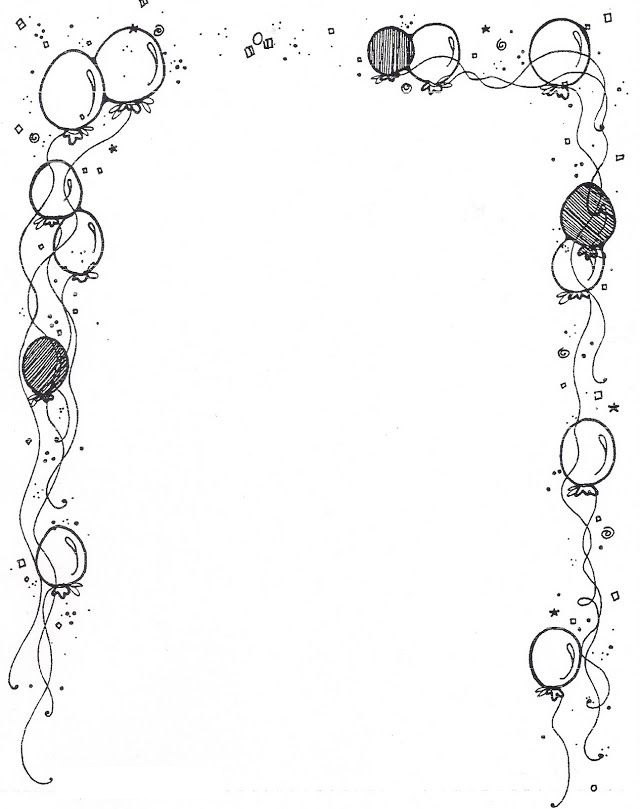 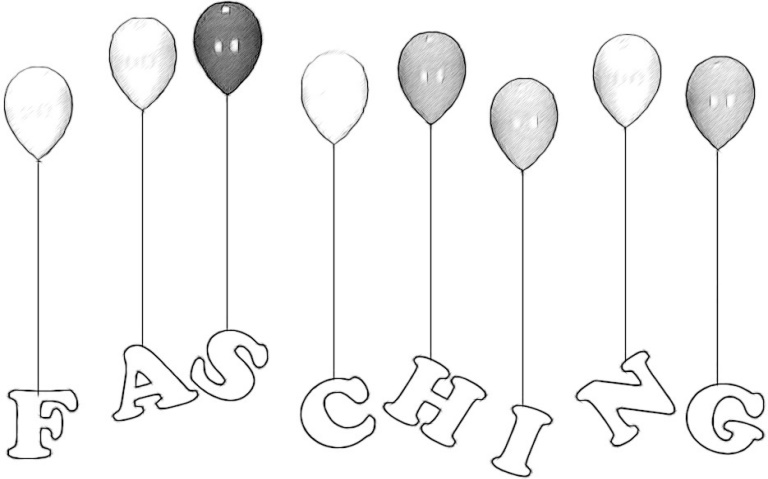 2021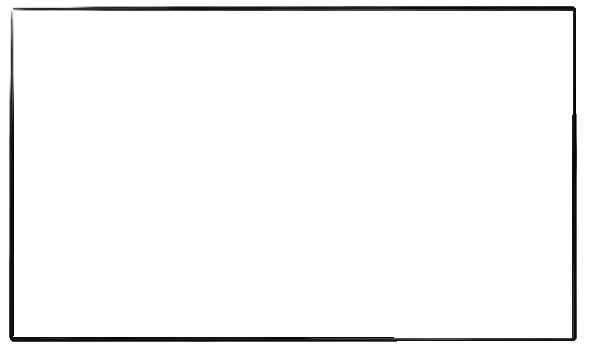 Das mag ich an Fasching                                  So habe ich mich verkleidet          am liebsten                                                        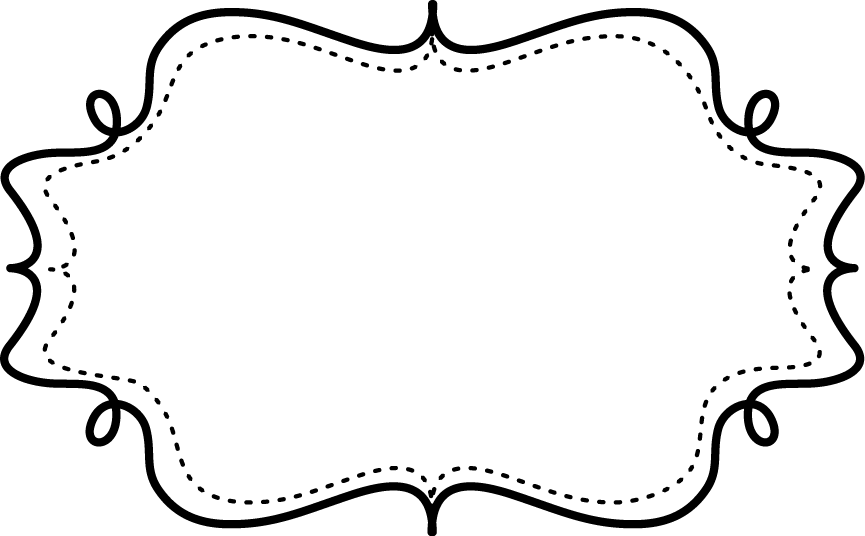                                                             Ich male ein Faschingsbild